108學年 大學部 新生 住宿確認名冊（男生）（含補申請 及 舞蹈系7年1貫制高中部直升）注意事項：1.住宿費（每學期9,325元）倂在學雜繳費單內，約於8月中旬寄發。2.如有任何疑問歡迎來電洽詢：（02）2896-1000分機1362 葉先生  108年8月20日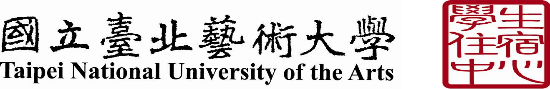 序號准考證號姓  名系所保證金繳費方式110210314蕭○軍美術學系中國信託銀行代收2F210043侯○詠美術學系中國信託銀行代收3F210044黃○瑍美術學系中國信託銀行代收4F210071王○中美術學系中國信託銀行代收5F210089朱○疆美術學系中國信託銀行代收6F210098石○夫美術學系中國信託銀行代收7F210164李○立美術學系中國信託銀行代收8F210249傅○浩美術學系中國信託銀行代收9F210436曹○愷美術學系中國信託銀行代收10F230047萬○承美術學系中國信託銀行代收11F230106張○仁美術學系中國信託銀行代收12F230123張○輔美術學系中國信託銀行代收13F230124盧○家美術學系中國信託銀行代收14F230160王○禎美術學系中國信託銀行代收15F240032黃○澤美術學系中國信託銀行代收16F240056廖○顥美術學系中國信託銀行代收17F120021潘○恩音樂學系中國信託銀行代收18F140053曾○宸音樂學系本校401專戶代收19F140096歐○恩音樂學系中國信託銀行代收20F150013呂○泓音樂學系中國信託銀行代收21F150016劉○華音樂學系中國信託銀行代收22F150032蕭○邦音樂學系本校401專戶代收23F161047朱○承音樂學系中國信託銀行代收24F161074邱○方音樂學系中國信託銀行代收25F162022甯○音樂學系中國信託銀行代收26F164004羅○奇音樂學系中國信託銀行代收27F171006孫○捷音樂學系中國信託銀行代收28F181006張○縢音樂學系本校401專戶代收29F183014鐘○侖音樂學系中國信託銀行代收30F190018鍾○宸音樂學系中國信託銀行代收31900002黃○恩動畫學系中國信託銀行代收32F910069黃○穎動畫學系中國信託銀行代收33F910109魏○樂動畫學系中國信託銀行代收34F910148王○樂動畫學系中國信託銀行代收35F910217李○丞動畫學系本校401專戶代收36F910298邱○翔動畫學系本校401專戶代收37600003張○博傳統音樂學系中國信託銀行代收38F620015張○淵傳統音樂學系本校401專戶代收39F640005蔡○堯傳統音樂學系中國信託銀行代收40F640008李○恩傳統音樂學系中國信託銀行代收41F640016蘇○傳統音樂學系中國信託銀行代收4210010838徐○瀚新媒體藝術學系本校401專戶代收4310022525劉○榮新媒體藝術學系中國信託銀行代收4410159719許○智新媒體藝術學系中國信託銀行代收4510176227邱○義新媒體藝術學系本校401專戶代收4610211625李○朋新媒體藝術學系本校401專戶代收47800001丁○恩新媒體藝術學系本校401專戶代收48F810005高○淯新媒體藝術學系中國信託銀行代收49F810007蔡○騰新媒體藝術學系中國信託銀行代收50F810035黃○霖新媒體藝術學系中國信託銀行代收51F810052葉○翔新媒體藝術學系中國信託銀行代收52F810075楊○以新媒體藝術學系中國信託銀行代收53F810108李○新媒體藝術學系中國信託銀行代收54F810134余○霖新媒體藝術學系本校401專戶代收55F810141蔡○澔新媒體藝術學系中國信託銀行代收56F810165唐○翔新媒體藝術學系本校401專戶代收57F810165莊○齊新媒體藝術學系中國信託銀行代收58F810285陳○陽新媒體藝術學系中國信託銀行代收59F810291簡○呈新媒體藝術學系中國信託銀行代收6010305031林杰電影創作學系本校出納組代收6110320339彭○恩電影創作學系中國信託銀行代收62F710032蕭○之電影創作學系中國信託銀行代收63F710058楊○誠電影創作學系中國信託銀行代收64F710151湯○聖電影創作學系中國信託銀行代收65F710152陳○碩電影創作學系中國信託銀行代收66F710279廖○嘉電影創作學系中國信託銀行代收67F710306張○瑜電影創作學系中國信託銀行代收68F710324李○聲電影創作學系中國信託銀行代收69F720009張○尊電影創作學系中國信託銀行代收70F731011葉○亞電影創作學系中國信託銀行代收71F731017洪○翔電影創作學系中國信託銀行代收72F731024張○電影創作學系中國信託銀行代收73F731049楊○鴻電影創作學系中國信託銀行代收74F731056姜○電影創作學系中國信託銀行代收7510108833林○安劇場設計學系本校401專戶代收7610128336陳○文劇場設計學系中國信託銀行代收7710163820葉○佑劇場設計學系本校401專戶代收7810225737楊○航劇場設計學系中國信託銀行代收7910231813諶○文劇場設計學系中國信託銀行代收8010264201江○男劇場設計學系中國信託銀行代收8110271105沈○志劇場設計學系中國信託銀行代收8210327538王○安劇場設計學系本校401專戶代收83500001黃○融劇場設計學系中國信託銀行代收84F513004黃○勳劇場設計學系中國信託銀行代收85F513006陳○璿劇場設計學系中國信託銀行代收86F513013陳○毅劇場設計學系中國信託銀行代收87F513016蔡○融劇場設計學系中國信託銀行代收88F513017吳○睿劇場設計學系中國信託銀行代收89F513018林○岷劇場設計學系本校401專戶代收90F513022林○泰劇場設計學系中國信託銀行代收91F513024潘○文劇場設計學系中國信託銀行代收92F513034洪○呈劇場設計學系中國信託銀行代收93300012李○朕戲劇學系 中國信託銀行代收94F350001簡○桀戲劇學系 中國信託銀行代收95F350028粘○允戲劇學系 中國信託銀行代收96F350032張○瑋戲劇學系 中國信託銀行代收97F350039曾○霆戲劇學系 中國信託銀行代收98F350044吳○晃戲劇學系 本校401專戶代收99F350074陳○宏戲劇學系 中國信託銀行代收100F350077陳○宏戲劇學系 中國信託銀行代收101F350091朱○勳戲劇學系 中國信託銀行代收102F350117郭○瑋戲劇學系 中國信託銀行代收103F350121陳○翰戲劇學系 中國信託銀行代收104F350172馬○寧戲劇學系 中國信託銀行代收105F420004黃○傑舞蹈學系中國信託銀行代收106F430009李○霖舞蹈學系中國信託銀行代收107F430014吳○麒舞蹈學系中國信託銀行代收108F430015林○廷舞蹈學系中國信託銀行代收109F430016林○暐舞蹈學系本校401專戶代收110410541020張○茂舞蹈學系七年一貫制直升，住宿保證金續用。111410541021伍○志舞蹈學系七年一貫制直升，住宿保證金續用。112410541022吳○揚舞蹈學系七年一貫制直升，住宿保證金續用。113410541023楊○凱舞蹈學系七年一貫制直升，住宿保證金續用。114410541024李○舞蹈學系七年一貫制直升，住宿保證金續用。115410541025張○毅舞蹈學系七年一貫制直升，住宿保證金續用。116410541026廖○舞蹈學系七年一貫制直升，住宿保證金續用。117410541027黃○恆舞蹈學系七年一貫制直升，住宿保證金續用。118410541029陳○揚舞蹈學系七年一貫制直升，住宿保證金續用。